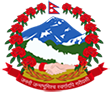 पालुङटार नगरपालिकानगरकार्यापालिकाको कार्यालयपालुङटार नगरपालिकानगरकार्यापालिकाको कार्यालयपालुङटार नगरपालिकानगरकार्यापालिकाको कार्यालयपालुङटार नगरपालिकानगरकार्यापालिकाको कार्यालयपालुङटार नगरपालिकानगरकार्यापालिकाको कार्यालयपालुङटार नगरपालिकानगरकार्यापालिकाको कार्यालयपालुङटार नगरपालिकानगरकार्यापालिकाको कार्यालयपालुङटार नगरपालिकानगरकार्यापालिकाको कार्यालयपालुङटार नगरपालिकानगरकार्यापालिकाको कार्यालयपालुङटार नगरपालिकानगरकार्यापालिकाको कार्यालयपालुङटार नगरपालिकानगरकार्यापालिकाको कार्यालयपालुङटार नगरपालिकानगरकार्यापालिकाको कार्यालयपालुङटार, गोरखापालुङटार, गोरखापालुङटार, गोरखापालुङटार, गोरखापालुङटार, गोरखापालुङटार, गोरखापालुङटार, गोरखापालुङटार, गोरखापालुङटार, गोरखापालुङटार, गोरखापालुङटार, गोरखापालुङटार, गोरखायस पालुङटार नगरपालिका स्थित सञ्चालित सामुदायिक तथा संस्थागत विद्यालयको विवरणयस पालुङटार नगरपालिका स्थित सञ्चालित सामुदायिक तथा संस्थागत विद्यालयको विवरणयस पालुङटार नगरपालिका स्थित सञ्चालित सामुदायिक तथा संस्थागत विद्यालयको विवरणयस पालुङटार नगरपालिका स्थित सञ्चालित सामुदायिक तथा संस्थागत विद्यालयको विवरणयस पालुङटार नगरपालिका स्थित सञ्चालित सामुदायिक तथा संस्थागत विद्यालयको विवरणयस पालुङटार नगरपालिका स्थित सञ्चालित सामुदायिक तथा संस्थागत विद्यालयको विवरणयस पालुङटार नगरपालिका स्थित सञ्चालित सामुदायिक तथा संस्थागत विद्यालयको विवरणयस पालुङटार नगरपालिका स्थित सञ्चालित सामुदायिक तथा संस्थागत विद्यालयको विवरणयस पालुङटार नगरपालिका स्थित सञ्चालित सामुदायिक तथा संस्थागत विद्यालयको विवरणयस पालुङटार नगरपालिका स्थित सञ्चालित सामुदायिक तथा संस्थागत विद्यालयको विवरणयस पालुङटार नगरपालिका स्थित सञ्चालित सामुदायिक तथा संस्थागत विद्यालयको विवरणयस पालुङटार नगरपालिका स्थित सञ्चालित सामुदायिक तथा संस्थागत विद्यालयको विवरण१.विद्यालयको नामः१.विद्यालयको नामः१.विद्यालयको नामः१.विद्यालयको नामः१.विद्यालयको नामः१.विद्यालयको नामः१.विद्यालयको नामः१.विद्यालयको नामः१.विद्यालयको नामः१.विद्यालयको नामः१.विद्यालयको नामः१.विद्यालयको नामःनेपालीमाःनेपालीमाःनेपालीमाःनेपालीमाःनेपालीमाःनेपालीमाःनेपालीमाःनेपालीमाःनेपालीमाःनेपालीमाःनेपालीमाःनेपालीमाःअंग्रेजीमाःअंग्रेजीमाःअंग्रेजीमाःअंग्रेजीमाःअंग्रेजीमाःअंग्रेजीमाःअंग्रेजीमाःअंग्रेजीमाःअंग्रेजीमाःअंग्रेजीमाःअंग्रेजीमाःअंग्रेजीमाः२.विद्यालयको स्थायी ठेगानाः२.विद्यालयको स्थायी ठेगानाः२.विद्यालयको स्थायी ठेगानाः२.विद्यालयको स्थायी ठेगानाः२.विद्यालयको स्थायी ठेगानाः२.विद्यालयको स्थायी ठेगानाः२.विद्यालयको स्थायी ठेगानाः२.विद्यालयको स्थायी ठेगानाः२.विद्यालयको स्थायी ठेगानाः२.विद्यालयको स्थायी ठेगानाः२.विद्यालयको स्थायी ठेगानाः२.विद्यालयको स्थायी ठेगानाःनेपालीमाः नेपालीमाः नेपालीमाः नेपालीमाः नेपालीमाः नेपालीमाः नेपालीमाः नेपालीमाः नेपालीमाः नेपालीमाः नेपालीमाः नेपालीमाः अंग्रेजीमाःअंग्रेजीमाःअंग्रेजीमाःअंग्रेजीमाःअंग्रेजीमाःअंग्रेजीमाःअंग्रेजीमाःअंग्रेजीमाःअंग्रेजीमाःअंग्रेजीमाःअंग्रेजीमाःअंग्रेजीमाः४. विद्यालयको परिचय:५. विद्यालयमा अध्ययनरत विद्यार्थीको संख्याः४. विद्यालयको परिचय:५. विद्यालयमा अध्ययनरत विद्यार्थीको संख्याः४. विद्यालयको परिचय:५. विद्यालयमा अध्ययनरत विद्यार्थीको संख्याः४. विद्यालयको परिचय:५. विद्यालयमा अध्ययनरत विद्यार्थीको संख्याः४. विद्यालयको परिचय:५. विद्यालयमा अध्ययनरत विद्यार्थीको संख्याः४. विद्यालयको परिचय:५. विद्यालयमा अध्ययनरत विद्यार्थीको संख्याः४. विद्यालयको परिचय:५. विद्यालयमा अध्ययनरत विद्यार्थीको संख्याः४. विद्यालयको परिचय:५. विद्यालयमा अध्ययनरत विद्यार्थीको संख्याः४. विद्यालयको परिचय:५. विद्यालयमा अध्ययनरत विद्यार्थीको संख्याः४. विद्यालयको परिचय:५. विद्यालयमा अध्ययनरत विद्यार्थीको संख्याः४. विद्यालयको परिचय:५. विद्यालयमा अध्ययनरत विद्यार्थीको संख्याः४. विद्यालयको परिचय:५. विद्यालयमा अध्ययनरत विद्यार्थीको संख्याःछात्रा संख्याःछात्रा संख्याःछात्रा संख्याःछात्रा संख्याःछात्र संख्याःछात्र संख्याःछात्र संख्याःछात्र संख्याःजम्मा विद्यार्थी संख्याःजम्मा विद्यार्थी संख्याःजम्मा विद्यार्थी संख्याःजम्मा विद्यार्थी संख्याः६.  विद्यालयमा अध्ययनरत विद्यार्थीको कक्षागत विवरणः७. फरक क्षमता भएका विद्यार्थी विवरणः८.उमेर अनुसारको अध्ययनरत विद्यार्थी संख्या६.  विद्यालयमा अध्ययनरत विद्यार्थीको कक्षागत विवरणः७. फरक क्षमता भएका विद्यार्थी विवरणः८.उमेर अनुसारको अध्ययनरत विद्यार्थी संख्या६.  विद्यालयमा अध्ययनरत विद्यार्थीको कक्षागत विवरणः७. फरक क्षमता भएका विद्यार्थी विवरणः८.उमेर अनुसारको अध्ययनरत विद्यार्थी संख्या६.  विद्यालयमा अध्ययनरत विद्यार्थीको कक्षागत विवरणः७. फरक क्षमता भएका विद्यार्थी विवरणः८.उमेर अनुसारको अध्ययनरत विद्यार्थी संख्या६.  विद्यालयमा अध्ययनरत विद्यार्थीको कक्षागत विवरणः७. फरक क्षमता भएका विद्यार्थी विवरणः८.उमेर अनुसारको अध्ययनरत विद्यार्थी संख्या६.  विद्यालयमा अध्ययनरत विद्यार्थीको कक्षागत विवरणः७. फरक क्षमता भएका विद्यार्थी विवरणः८.उमेर अनुसारको अध्ययनरत विद्यार्थी संख्या६.  विद्यालयमा अध्ययनरत विद्यार्थीको कक्षागत विवरणः७. फरक क्षमता भएका विद्यार्थी विवरणः८.उमेर अनुसारको अध्ययनरत विद्यार्थी संख्या६.  विद्यालयमा अध्ययनरत विद्यार्थीको कक्षागत विवरणः७. फरक क्षमता भएका विद्यार्थी विवरणः८.उमेर अनुसारको अध्ययनरत विद्यार्थी संख्या६.  विद्यालयमा अध्ययनरत विद्यार्थीको कक्षागत विवरणः७. फरक क्षमता भएका विद्यार्थी विवरणः८.उमेर अनुसारको अध्ययनरत विद्यार्थी संख्या६.  विद्यालयमा अध्ययनरत विद्यार्थीको कक्षागत विवरणः७. फरक क्षमता भएका विद्यार्थी विवरणः८.उमेर अनुसारको अध्ययनरत विद्यार्थी संख्या६.  विद्यालयमा अध्ययनरत विद्यार्थीको कक्षागत विवरणः७. फरक क्षमता भएका विद्यार्थी विवरणः८.उमेर अनुसारको अध्ययनरत विद्यार्थी संख्या६.  विद्यालयमा अध्ययनरत विद्यार्थीको कक्षागत विवरणः७. फरक क्षमता भएका विद्यार्थी विवरणः८.उमेर अनुसारको अध्ययनरत विद्यार्थी संख्याउमेर उमेर २- ५ वर्ष२- ५ वर्ष५-९ १०-१४१०-१४१५-१९१९-२४अन्यजम्माजम्मा९. विद्यालयमा स्वीकृत शिक्षक दरवन्दी विवरणः१०. विद्यालयमा कार्यरत शिक्षक संख्याः९. विद्यालयमा स्वीकृत शिक्षक दरवन्दी विवरणः१०. विद्यालयमा कार्यरत शिक्षक संख्याः९. विद्यालयमा स्वीकृत शिक्षक दरवन्दी विवरणः१०. विद्यालयमा कार्यरत शिक्षक संख्याः९. विद्यालयमा स्वीकृत शिक्षक दरवन्दी विवरणः१०. विद्यालयमा कार्यरत शिक्षक संख्याः९. विद्यालयमा स्वीकृत शिक्षक दरवन्दी विवरणः१०. विद्यालयमा कार्यरत शिक्षक संख्याः९. विद्यालयमा स्वीकृत शिक्षक दरवन्दी विवरणः१०. विद्यालयमा कार्यरत शिक्षक संख्याः९. विद्यालयमा स्वीकृत शिक्षक दरवन्दी विवरणः१०. विद्यालयमा कार्यरत शिक्षक संख्याः९. विद्यालयमा स्वीकृत शिक्षक दरवन्दी विवरणः१०. विद्यालयमा कार्यरत शिक्षक संख्याः९. विद्यालयमा स्वीकृत शिक्षक दरवन्दी विवरणः१०. विद्यालयमा कार्यरत शिक्षक संख्याः९. विद्यालयमा स्वीकृत शिक्षक दरवन्दी विवरणः१०. विद्यालयमा कार्यरत शिक्षक संख्याः९. विद्यालयमा स्वीकृत शिक्षक दरवन्दी विवरणः१०. विद्यालयमा कार्यरत शिक्षक संख्याः९. विद्यालयमा स्वीकृत शिक्षक दरवन्दी विवरणः१०. विद्यालयमा कार्यरत शिक्षक संख्याःस्थायीस्थायीस्थायीअस्थायीराहत दरवन्दीराहत दरवन्दीकरारकरारजम्माकैफियतकैफियतकैफियत११. विद्यालयमा कार्यरत कर्मचारी विवरणः१२. २०७४ मा SEE परीक्षाको नतिजाको अवस्थाः     ११. विद्यालयमा कार्यरत कर्मचारी विवरणः१२. २०७४ मा SEE परीक्षाको नतिजाको अवस्थाः     ११. विद्यालयमा कार्यरत कर्मचारी विवरणः१२. २०७४ मा SEE परीक्षाको नतिजाको अवस्थाः     ११. विद्यालयमा कार्यरत कर्मचारी विवरणः१२. २०७४ मा SEE परीक्षाको नतिजाको अवस्थाः     ११. विद्यालयमा कार्यरत कर्मचारी विवरणः१२. २०७४ मा SEE परीक्षाको नतिजाको अवस्थाः     ११. विद्यालयमा कार्यरत कर्मचारी विवरणः१२. २०७४ मा SEE परीक्षाको नतिजाको अवस्थाः     ११. विद्यालयमा कार्यरत कर्मचारी विवरणः१२. २०७४ मा SEE परीक्षाको नतिजाको अवस्थाः     ११. विद्यालयमा कार्यरत कर्मचारी विवरणः१२. २०७४ मा SEE परीक्षाको नतिजाको अवस्थाः     ११. विद्यालयमा कार्यरत कर्मचारी विवरणः१२. २०७४ मा SEE परीक्षाको नतिजाको अवस्थाः     ११. विद्यालयमा कार्यरत कर्मचारी विवरणः१२. २०७४ मा SEE परीक्षाको नतिजाको अवस्थाः     ११. विद्यालयमा कार्यरत कर्मचारी विवरणः१२. २०७४ मा SEE परीक्षाको नतिजाको अवस्थाः     १०. २०७४ साल माध्यमिक शिक्षा परीक्षामा सम्मिलित जम्मा विद्यार्थी संख्याः     छात्र                       छात्रा१०. २०७४ साल माध्यमिक शिक्षा परीक्षामा सम्मिलित जम्मा विद्यार्थी संख्याः     छात्र                       छात्रा१०. २०७४ साल माध्यमिक शिक्षा परीक्षामा सम्मिलित जम्मा विद्यार्थी संख्याः     छात्र                       छात्रा१०. २०७४ साल माध्यमिक शिक्षा परीक्षामा सम्मिलित जम्मा विद्यार्थी संख्याः     छात्र                       छात्रा१०. २०७४ साल माध्यमिक शिक्षा परीक्षामा सम्मिलित जम्मा विद्यार्थी संख्याः     छात्र                       छात्रा१०. २०७४ साल माध्यमिक शिक्षा परीक्षामा सम्मिलित जम्मा विद्यार्थी संख्याः     छात्र                       छात्रा१०. २०७४ साल माध्यमिक शिक्षा परीक्षामा सम्मिलित जम्मा विद्यार्थी संख्याः     छात्र                       छात्रा१०. २०७४ साल माध्यमिक शिक्षा परीक्षामा सम्मिलित जम्मा विद्यार्थी संख्याः     छात्र                       छात्रा१०. २०७४ साल माध्यमिक शिक्षा परीक्षामा सम्मिलित जम्मा विद्यार्थी संख्याः     छात्र                       छात्रा१०. २०७४ साल माध्यमिक शिक्षा परीक्षामा सम्मिलित जम्मा विद्यार्थी संख्याः     छात्र                       छात्रा१०. २०७४ साल माध्यमिक शिक्षा परीक्षामा सम्मिलित जम्मा विद्यार्थी संख्याः     छात्र                       छात्रा१०. २०७४ साल माध्यमिक शिक्षा परीक्षामा सम्मिलित जम्मा विद्यार्थी संख्याः     छात्र                       छात्रा११. विद्यालयको भौतिक संरचनाको  हालकोअवस्थाः१२. विद्यालयमा आवश्यक भौतिक संरचनाको विवरणः११. विद्यालयको भौतिक संरचनाको  हालकोअवस्थाः१२. विद्यालयमा आवश्यक भौतिक संरचनाको विवरणः११. विद्यालयको भौतिक संरचनाको  हालकोअवस्थाः१२. विद्यालयमा आवश्यक भौतिक संरचनाको विवरणः११. विद्यालयको भौतिक संरचनाको  हालकोअवस्थाः१२. विद्यालयमा आवश्यक भौतिक संरचनाको विवरणः११. विद्यालयको भौतिक संरचनाको  हालकोअवस्थाः१२. विद्यालयमा आवश्यक भौतिक संरचनाको विवरणः११. विद्यालयको भौतिक संरचनाको  हालकोअवस्थाः१२. विद्यालयमा आवश्यक भौतिक संरचनाको विवरणः११. विद्यालयको भौतिक संरचनाको  हालकोअवस्थाः१२. विद्यालयमा आवश्यक भौतिक संरचनाको विवरणः११. विद्यालयको भौतिक संरचनाको  हालकोअवस्थाः१२. विद्यालयमा आवश्यक भौतिक संरचनाको विवरणः११. विद्यालयको भौतिक संरचनाको  हालकोअवस्थाः१२. विद्यालयमा आवश्यक भौतिक संरचनाको विवरणः११. विद्यालयको भौतिक संरचनाको  हालकोअवस्थाः१२. विद्यालयमा आवश्यक भौतिक संरचनाको विवरणः११. विद्यालयको भौतिक संरचनाको  हालकोअवस्थाः१२. विद्यालयमा आवश्यक भौतिक संरचनाको विवरणः११. विद्यालयको भौतिक संरचनाको  हालकोअवस्थाः१२. विद्यालयमा आवश्यक भौतिक संरचनाको विवरणः१३. विद्यालयमा रहेको अन्य सामानहरुको विवरणः१३. विद्यालयमा रहेको अन्य सामानहरुको विवरणः१३. विद्यालयमा रहेको अन्य सामानहरुको विवरणः१३. विद्यालयमा रहेको अन्य सामानहरुको विवरणः१३. विद्यालयमा रहेको अन्य सामानहरुको विवरणः१३. विद्यालयमा रहेको अन्य सामानहरुको विवरणः१३. विद्यालयमा रहेको अन्य सामानहरुको विवरणः१३. विद्यालयमा रहेको अन्य सामानहरुको विवरणः१३. विद्यालयमा रहेको अन्य सामानहरुको विवरणः१३. विद्यालयमा रहेको अन्य सामानहरुको विवरणः१३. विद्यालयमा रहेको अन्य सामानहरुको विवरणः१३. विद्यालयमा रहेको अन्य सामानहरुको विवरणः१४. अन्य भौतिक सुविधाहरुः    क) कम्प्युटर ल्याब-    छ / छैन ,   छ भने कम्प्युटर ल्यावको गुणस्तरः              सन्तोषजनक                               राम्रो                               अति राम्रो                       कम्प्युटर संख्याः   ख) विज्ञान प्रयोगशाला – छ / छैन. छ भने विज्ञान ल्यावको गुणस्तरः               सन्तोषजनक         म्रो                   राम्रो                             अति राम्रो    ग)भर्चुअल कक्षा - छ / छैन          घ) इन्टरनेट सुविधा-  छ / छैन, छ भने इन्टरनेटको स्पिडः                सन्तोषजनक                                   राम्रो                              अति राम्रो    ङ) खेल मैदान-  छ / छैन    च) चमेना गृह -   छ / छैन           छ) खेलकुद सामग्री -   छ / छैन        ज) पुस्तकालय -  छ / छैन                     झ) वाचनालय  - छ / छैन      ञ)  पिउने पानीको व्यवस्था - छ / छैन  पिउने पानीको श्रोतः            इनार      ,                      धारा                         ट्यांकी                          अन्य     ट) विद्यालय कम्पाउण्डको अवस्थाः  छ  भने कम्पाण्डको प्रकृतिः           तारवार                             पर्खाल                 ,       अन्य १५. विद्यालयको नाममा दर्ता रहेको जग्गाको विवरणः१६ . पढाइहुने ऐच्छिक विषयः१४. अन्य भौतिक सुविधाहरुः    क) कम्प्युटर ल्याब-    छ / छैन ,   छ भने कम्प्युटर ल्यावको गुणस्तरः              सन्तोषजनक                               राम्रो                               अति राम्रो                       कम्प्युटर संख्याः   ख) विज्ञान प्रयोगशाला – छ / छैन. छ भने विज्ञान ल्यावको गुणस्तरः               सन्तोषजनक         म्रो                   राम्रो                             अति राम्रो    ग)भर्चुअल कक्षा - छ / छैन          घ) इन्टरनेट सुविधा-  छ / छैन, छ भने इन्टरनेटको स्पिडः                सन्तोषजनक                                   राम्रो                              अति राम्रो    ङ) खेल मैदान-  छ / छैन    च) चमेना गृह -   छ / छैन           छ) खेलकुद सामग्री -   छ / छैन        ज) पुस्तकालय -  छ / छैन                     झ) वाचनालय  - छ / छैन      ञ)  पिउने पानीको व्यवस्था - छ / छैन  पिउने पानीको श्रोतः            इनार      ,                      धारा                         ट्यांकी                          अन्य     ट) विद्यालय कम्पाउण्डको अवस्थाः  छ  भने कम्पाण्डको प्रकृतिः           तारवार                             पर्खाल                 ,       अन्य १५. विद्यालयको नाममा दर्ता रहेको जग्गाको विवरणः१६ . पढाइहुने ऐच्छिक विषयः१४. अन्य भौतिक सुविधाहरुः    क) कम्प्युटर ल्याब-    छ / छैन ,   छ भने कम्प्युटर ल्यावको गुणस्तरः              सन्तोषजनक                               राम्रो                               अति राम्रो                       कम्प्युटर संख्याः   ख) विज्ञान प्रयोगशाला – छ / छैन. छ भने विज्ञान ल्यावको गुणस्तरः               सन्तोषजनक         म्रो                   राम्रो                             अति राम्रो    ग)भर्चुअल कक्षा - छ / छैन          घ) इन्टरनेट सुविधा-  छ / छैन, छ भने इन्टरनेटको स्पिडः                सन्तोषजनक                                   राम्रो                              अति राम्रो    ङ) खेल मैदान-  छ / छैन    च) चमेना गृह -   छ / छैन           छ) खेलकुद सामग्री -   छ / छैन        ज) पुस्तकालय -  छ / छैन                     झ) वाचनालय  - छ / छैन      ञ)  पिउने पानीको व्यवस्था - छ / छैन  पिउने पानीको श्रोतः            इनार      ,                      धारा                         ट्यांकी                          अन्य     ट) विद्यालय कम्पाउण्डको अवस्थाः  छ  भने कम्पाण्डको प्रकृतिः           तारवार                             पर्खाल                 ,       अन्य १५. विद्यालयको नाममा दर्ता रहेको जग्गाको विवरणः१६ . पढाइहुने ऐच्छिक विषयः१४. अन्य भौतिक सुविधाहरुः    क) कम्प्युटर ल्याब-    छ / छैन ,   छ भने कम्प्युटर ल्यावको गुणस्तरः              सन्तोषजनक                               राम्रो                               अति राम्रो                       कम्प्युटर संख्याः   ख) विज्ञान प्रयोगशाला – छ / छैन. छ भने विज्ञान ल्यावको गुणस्तरः               सन्तोषजनक         म्रो                   राम्रो                             अति राम्रो    ग)भर्चुअल कक्षा - छ / छैन          घ) इन्टरनेट सुविधा-  छ / छैन, छ भने इन्टरनेटको स्पिडः                सन्तोषजनक                                   राम्रो                              अति राम्रो    ङ) खेल मैदान-  छ / छैन    च) चमेना गृह -   छ / छैन           छ) खेलकुद सामग्री -   छ / छैन        ज) पुस्तकालय -  छ / छैन                     झ) वाचनालय  - छ / छैन      ञ)  पिउने पानीको व्यवस्था - छ / छैन  पिउने पानीको श्रोतः            इनार      ,                      धारा                         ट्यांकी                          अन्य     ट) विद्यालय कम्पाउण्डको अवस्थाः  छ  भने कम्पाण्डको प्रकृतिः           तारवार                             पर्खाल                 ,       अन्य १५. विद्यालयको नाममा दर्ता रहेको जग्गाको विवरणः१६ . पढाइहुने ऐच्छिक विषयः१४. अन्य भौतिक सुविधाहरुः    क) कम्प्युटर ल्याब-    छ / छैन ,   छ भने कम्प्युटर ल्यावको गुणस्तरः              सन्तोषजनक                               राम्रो                               अति राम्रो                       कम्प्युटर संख्याः   ख) विज्ञान प्रयोगशाला – छ / छैन. छ भने विज्ञान ल्यावको गुणस्तरः               सन्तोषजनक         म्रो                   राम्रो                             अति राम्रो    ग)भर्चुअल कक्षा - छ / छैन          घ) इन्टरनेट सुविधा-  छ / छैन, छ भने इन्टरनेटको स्पिडः                सन्तोषजनक                                   राम्रो                              अति राम्रो    ङ) खेल मैदान-  छ / छैन    च) चमेना गृह -   छ / छैन           छ) खेलकुद सामग्री -   छ / छैन        ज) पुस्तकालय -  छ / छैन                     झ) वाचनालय  - छ / छैन      ञ)  पिउने पानीको व्यवस्था - छ / छैन  पिउने पानीको श्रोतः            इनार      ,                      धारा                         ट्यांकी                          अन्य     ट) विद्यालय कम्पाउण्डको अवस्थाः  छ  भने कम्पाण्डको प्रकृतिः           तारवार                             पर्खाल                 ,       अन्य १५. विद्यालयको नाममा दर्ता रहेको जग्गाको विवरणः१६ . पढाइहुने ऐच्छिक विषयः१४. अन्य भौतिक सुविधाहरुः    क) कम्प्युटर ल्याब-    छ / छैन ,   छ भने कम्प्युटर ल्यावको गुणस्तरः              सन्तोषजनक                               राम्रो                               अति राम्रो                       कम्प्युटर संख्याः   ख) विज्ञान प्रयोगशाला – छ / छैन. छ भने विज्ञान ल्यावको गुणस्तरः               सन्तोषजनक         म्रो                   राम्रो                             अति राम्रो    ग)भर्चुअल कक्षा - छ / छैन          घ) इन्टरनेट सुविधा-  छ / छैन, छ भने इन्टरनेटको स्पिडः                सन्तोषजनक                                   राम्रो                              अति राम्रो    ङ) खेल मैदान-  छ / छैन    च) चमेना गृह -   छ / छैन           छ) खेलकुद सामग्री -   छ / छैन        ज) पुस्तकालय -  छ / छैन                     झ) वाचनालय  - छ / छैन      ञ)  पिउने पानीको व्यवस्था - छ / छैन  पिउने पानीको श्रोतः            इनार      ,                      धारा                         ट्यांकी                          अन्य     ट) विद्यालय कम्पाउण्डको अवस्थाः  छ  भने कम्पाण्डको प्रकृतिः           तारवार                             पर्खाल                 ,       अन्य १५. विद्यालयको नाममा दर्ता रहेको जग्गाको विवरणः१६ . पढाइहुने ऐच्छिक विषयः१४. अन्य भौतिक सुविधाहरुः    क) कम्प्युटर ल्याब-    छ / छैन ,   छ भने कम्प्युटर ल्यावको गुणस्तरः              सन्तोषजनक                               राम्रो                               अति राम्रो                       कम्प्युटर संख्याः   ख) विज्ञान प्रयोगशाला – छ / छैन. छ भने विज्ञान ल्यावको गुणस्तरः               सन्तोषजनक         म्रो                   राम्रो                             अति राम्रो    ग)भर्चुअल कक्षा - छ / छैन          घ) इन्टरनेट सुविधा-  छ / छैन, छ भने इन्टरनेटको स्पिडः                सन्तोषजनक                                   राम्रो                              अति राम्रो    ङ) खेल मैदान-  छ / छैन    च) चमेना गृह -   छ / छैन           छ) खेलकुद सामग्री -   छ / छैन        ज) पुस्तकालय -  छ / छैन                     झ) वाचनालय  - छ / छैन      ञ)  पिउने पानीको व्यवस्था - छ / छैन  पिउने पानीको श्रोतः            इनार      ,                      धारा                         ट्यांकी                          अन्य     ट) विद्यालय कम्पाउण्डको अवस्थाः  छ  भने कम्पाण्डको प्रकृतिः           तारवार                             पर्खाल                 ,       अन्य १५. विद्यालयको नाममा दर्ता रहेको जग्गाको विवरणः१६ . पढाइहुने ऐच्छिक विषयः१४. अन्य भौतिक सुविधाहरुः    क) कम्प्युटर ल्याब-    छ / छैन ,   छ भने कम्प्युटर ल्यावको गुणस्तरः              सन्तोषजनक                               राम्रो                               अति राम्रो                       कम्प्युटर संख्याः   ख) विज्ञान प्रयोगशाला – छ / छैन. छ भने विज्ञान ल्यावको गुणस्तरः               सन्तोषजनक         म्रो                   राम्रो                             अति राम्रो    ग)भर्चुअल कक्षा - छ / छैन          घ) इन्टरनेट सुविधा-  छ / छैन, छ भने इन्टरनेटको स्पिडः                सन्तोषजनक                                   राम्रो                              अति राम्रो    ङ) खेल मैदान-  छ / छैन    च) चमेना गृह -   छ / छैन           छ) खेलकुद सामग्री -   छ / छैन        ज) पुस्तकालय -  छ / छैन                     झ) वाचनालय  - छ / छैन      ञ)  पिउने पानीको व्यवस्था - छ / छैन  पिउने पानीको श्रोतः            इनार      ,                      धारा                         ट्यांकी                          अन्य     ट) विद्यालय कम्पाउण्डको अवस्थाः  छ  भने कम्पाण्डको प्रकृतिः           तारवार                             पर्खाल                 ,       अन्य १५. विद्यालयको नाममा दर्ता रहेको जग्गाको विवरणः१६ . पढाइहुने ऐच्छिक विषयः१४. अन्य भौतिक सुविधाहरुः    क) कम्प्युटर ल्याब-    छ / छैन ,   छ भने कम्प्युटर ल्यावको गुणस्तरः              सन्तोषजनक                               राम्रो                               अति राम्रो                       कम्प्युटर संख्याः   ख) विज्ञान प्रयोगशाला – छ / छैन. छ भने विज्ञान ल्यावको गुणस्तरः               सन्तोषजनक         म्रो                   राम्रो                             अति राम्रो    ग)भर्चुअल कक्षा - छ / छैन          घ) इन्टरनेट सुविधा-  छ / छैन, छ भने इन्टरनेटको स्पिडः                सन्तोषजनक                                   राम्रो                              अति राम्रो    ङ) खेल मैदान-  छ / छैन    च) चमेना गृह -   छ / छैन           छ) खेलकुद सामग्री -   छ / छैन        ज) पुस्तकालय -  छ / छैन                     झ) वाचनालय  - छ / छैन      ञ)  पिउने पानीको व्यवस्था - छ / छैन  पिउने पानीको श्रोतः            इनार      ,                      धारा                         ट्यांकी                          अन्य     ट) विद्यालय कम्पाउण्डको अवस्थाः  छ  भने कम्पाण्डको प्रकृतिः           तारवार                             पर्खाल                 ,       अन्य १५. विद्यालयको नाममा दर्ता रहेको जग्गाको विवरणः१६ . पढाइहुने ऐच्छिक विषयः१४. अन्य भौतिक सुविधाहरुः    क) कम्प्युटर ल्याब-    छ / छैन ,   छ भने कम्प्युटर ल्यावको गुणस्तरः              सन्तोषजनक                               राम्रो                               अति राम्रो                       कम्प्युटर संख्याः   ख) विज्ञान प्रयोगशाला – छ / छैन. छ भने विज्ञान ल्यावको गुणस्तरः               सन्तोषजनक         म्रो                   राम्रो                             अति राम्रो    ग)भर्चुअल कक्षा - छ / छैन          घ) इन्टरनेट सुविधा-  छ / छैन, छ भने इन्टरनेटको स्पिडः                सन्तोषजनक                                   राम्रो                              अति राम्रो    ङ) खेल मैदान-  छ / छैन    च) चमेना गृह -   छ / छैन           छ) खेलकुद सामग्री -   छ / छैन        ज) पुस्तकालय -  छ / छैन                     झ) वाचनालय  - छ / छैन      ञ)  पिउने पानीको व्यवस्था - छ / छैन  पिउने पानीको श्रोतः            इनार      ,                      धारा                         ट्यांकी                          अन्य     ट) विद्यालय कम्पाउण्डको अवस्थाः  छ  भने कम्पाण्डको प्रकृतिः           तारवार                             पर्खाल                 ,       अन्य १५. विद्यालयको नाममा दर्ता रहेको जग्गाको विवरणः१६ . पढाइहुने ऐच्छिक विषयः१४. अन्य भौतिक सुविधाहरुः    क) कम्प्युटर ल्याब-    छ / छैन ,   छ भने कम्प्युटर ल्यावको गुणस्तरः              सन्तोषजनक                               राम्रो                               अति राम्रो                       कम्प्युटर संख्याः   ख) विज्ञान प्रयोगशाला – छ / छैन. छ भने विज्ञान ल्यावको गुणस्तरः               सन्तोषजनक         म्रो                   राम्रो                             अति राम्रो    ग)भर्चुअल कक्षा - छ / छैन          घ) इन्टरनेट सुविधा-  छ / छैन, छ भने इन्टरनेटको स्पिडः                सन्तोषजनक                                   राम्रो                              अति राम्रो    ङ) खेल मैदान-  छ / छैन    च) चमेना गृह -   छ / छैन           छ) खेलकुद सामग्री -   छ / छैन        ज) पुस्तकालय -  छ / छैन                     झ) वाचनालय  - छ / छैन      ञ)  पिउने पानीको व्यवस्था - छ / छैन  पिउने पानीको श्रोतः            इनार      ,                      धारा                         ट्यांकी                          अन्य     ट) विद्यालय कम्पाउण्डको अवस्थाः  छ  भने कम्पाण्डको प्रकृतिः           तारवार                             पर्खाल                 ,       अन्य १५. विद्यालयको नाममा दर्ता रहेको जग्गाको विवरणः१६ . पढाइहुने ऐच्छिक विषयः१४. अन्य भौतिक सुविधाहरुः    क) कम्प्युटर ल्याब-    छ / छैन ,   छ भने कम्प्युटर ल्यावको गुणस्तरः              सन्तोषजनक                               राम्रो                               अति राम्रो                       कम्प्युटर संख्याः   ख) विज्ञान प्रयोगशाला – छ / छैन. छ भने विज्ञान ल्यावको गुणस्तरः               सन्तोषजनक         म्रो                   राम्रो                             अति राम्रो    ग)भर्चुअल कक्षा - छ / छैन          घ) इन्टरनेट सुविधा-  छ / छैन, छ भने इन्टरनेटको स्पिडः                सन्तोषजनक                                   राम्रो                              अति राम्रो    ङ) खेल मैदान-  छ / छैन    च) चमेना गृह -   छ / छैन           छ) खेलकुद सामग्री -   छ / छैन        ज) पुस्तकालय -  छ / छैन                     झ) वाचनालय  - छ / छैन      ञ)  पिउने पानीको व्यवस्था - छ / छैन  पिउने पानीको श्रोतः            इनार      ,                      धारा                         ट्यांकी                          अन्य     ट) विद्यालय कम्पाउण्डको अवस्थाः  छ  भने कम्पाण्डको प्रकृतिः           तारवार                             पर्खाल                 ,       अन्य १५. विद्यालयको नाममा दर्ता रहेको जग्गाको विवरणः१६ . पढाइहुने ऐच्छिक विषयः११२२३३४५ ५ ५ १७. क) निजि स्रोतबाट  तलब भत्ता खाने शिक्षक संख्याः१७. क) निजि स्रोतबाट  तलब भत्ता खाने शिक्षक संख्याः१७. क) निजि स्रोतबाट  तलब भत्ता खाने शिक्षक संख्याः१७. क) निजि स्रोतबाट  तलब भत्ता खाने शिक्षक संख्याः१७. क) निजि स्रोतबाट  तलब भत्ता खाने शिक्षक संख्याः१७. क) निजि स्रोतबाट  तलब भत्ता खाने शिक्षक संख्याः१७. क) निजि स्रोतबाट  तलब भत्ता खाने शिक्षक संख्याः१७. क) निजि स्रोतबाट  तलब भत्ता खाने शिक्षक संख्याः१७. क) निजि स्रोतबाट  तलब भत्ता खाने शिक्षक संख्याः१७. क) निजि स्रोतबाट  तलब भत्ता खाने शिक्षक संख्याः१७. क) निजि स्रोतबाट  तलब भत्ता खाने शिक्षक संख्याः१७. क) निजि स्रोतबाट  तलब भत्ता खाने शिक्षक संख्याः      ख)   निजि स्रोतबाट  उपलब्ध मासिक तलबः      ख)   निजि स्रोतबाट  उपलब्ध मासिक तलबः      ख)   निजि स्रोतबाट  उपलब्ध मासिक तलबः      ख)   निजि स्रोतबाट  उपलब्ध मासिक तलबः      ख)   निजि स्रोतबाट  उपलब्ध मासिक तलबः      ख)   निजि स्रोतबाट  उपलब्ध मासिक तलबः      ख)   निजि स्रोतबाट  उपलब्ध मासिक तलबः      ख)   निजि स्रोतबाट  उपलब्ध मासिक तलबः      ख)   निजि स्रोतबाट  उपलब्ध मासिक तलबः      ख)   निजि स्रोतबाट  उपलब्ध मासिक तलबः      ख)   निजि स्रोतबाट  उपलब्ध मासिक तलबः      ख)   निजि स्रोतबाट  उपलब्ध मासिक तलबः१८. विद्यालयको बार्षिक आन्तरिक आम्दानीः१८. विद्यालयको बार्षिक आन्तरिक आम्दानीः१८. विद्यालयको बार्षिक आन्तरिक आम्दानीः१८. विद्यालयको बार्षिक आन्तरिक आम्दानीः१८. विद्यालयको बार्षिक आन्तरिक आम्दानीः१८. विद्यालयको बार्षिक आन्तरिक आम्दानीः१८. विद्यालयको बार्षिक आन्तरिक आम्दानीः१८. विद्यालयको बार्षिक आन्तरिक आम्दानीः१८. विद्यालयको बार्षिक आन्तरिक आम्दानीः१८. विद्यालयको बार्षिक आन्तरिक आम्दानीः१८. विद्यालयको बार्षिक आन्तरिक आम्दानीः१८. विद्यालयको बार्षिक आन्तरिक आम्दानीः